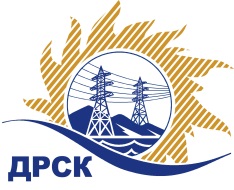 Акционерное Общество«Дальневосточная распределительная сетевая  компания»Протокол заседания Закупочной комиссии по вскрытию поступивших конвертовг. БлаговещенскСпособ и предмет закупки: открытый электронный запрос цен: «Шкаф релейный». Закупка № 117Планируемая стоимость закупки в соответствии с ГКПЗ: 652 542,37 руб. без учета НДС.   ПРИСУТСТВОВАЛИ: Два члена постоянно действующей Закупочной комиссии АО «ДРСК» 2 уровня.Информация о результатах вскрытия конвертов:В ходе проведения запроса цен было получено 3 заявки, конверты с которыми были размещены в электронном виде на Торговой площадке Системы www.b2b-energo.ru.Вскрытие конвертов было осуществлено в электронном сейфе организатора запроса цен на Торговой площадке Системы www.b2b-energo.ru автоматически.Дата и время начала процедуры вскрытия конвертов с предложениями участников:08:00  (время московское) 28.12.2016 г.Место проведения процедуры вскрытия конвертов с предложениями участников:Торговая площадка Системы www.b2b-energo.ru.В конвертах обнаружены предложения следующих участников запроса цен:Ответственный секретарь Закупочной комиссии 2 уровня АО «ДРСК»	М.Г. ЕлисееваЧуясова Е.Г. (4162)397-268	№ 128/МР-В28.12.2016г.№Наименование участника и его адресПредмет заявки на участие в запросе цен1ООО "ЭК "СВЕТОТЕХНИКА" (675029, г. Благовещенск, ул. Артиллерийская, д. 116)Цена: 700 000,00 руб. с НДС(цена без НДС: 593 220,34 руб.)2ООО "НПП "Центр реле и автоматики" (428018, г. Чебоксары, ул. Афанасьева, д. 3, пом. 408)Цена: 746 364,40 руб. с НДС(цена без НДС: 632 512,20 руб.)3ООО "ПКС" (680030, г. Хабаровск, ул. Слободская,19, кв.120)Цена: 770 000,00 руб. с НДС(цена без НДС: 652 542,37 руб.)